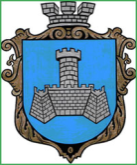 Українам. Хмільник  Вінницької областіР О З П О Р Я Д Ж Е Н Н Я МІСЬКОГО  ГОЛОВИ                                                                            від 04 листопада 2019  р.                                                   №424–рПро проведення   позачерговогозасідання виконкому міської ради      Розглянувши службові  записки  начальника управління ЖКГ та КВ міської Сташок І.Г. від 31.10.2019р., 04.11.2019р.  ,відповідно до п.п.2.2.3 пункту 2.2 розділу 2 Положення про виконавчий комітет Хмільницької міської ради 7 скликання, затвердженого  рішенням 46 сесії міської ради 7 скликання від 22.12.2017р. №1270, керуючись ст. 42, ст. 59 Закону України „Про місцеве самоврядування в Україні”:Провести  позачергове засідання виконкому  міської  ради  05.11.2019 року о 09.00 год., на яке винести наступні питання:2.Загальному відділу міської ради  ( О.Д.Прокопович) довести це  розпорядження до членів виконкому міської ради та всіх зацікавлених суб’єктів.3.Контроль за виконанням цього розпорядження залишаю за собою.      Міський голова                           С.Б.РедчикВ.М.ЗагікаО.Д.ПрокоповичН.А.Буликова1Про внесення змін до рішення виконавчого комітету міської ради від 13 серпня 2019 р. № 299 «Про затвердження на 2019 рік переліку робіт з благоустрою міста та розподіл коштів, передбачених в бюджеті на виконання п. 1.2 заходів Програми розвитку житлово-комунального господарства та благоустрою Хмільницької міської об’єднаної територіальної громади на 2019-2021 роки (зі змінами)» Про внесення змін до рішення виконавчого комітету міської ради від 13 серпня 2019 р. № 299 «Про затвердження на 2019 рік переліку робіт з благоустрою міста та розподіл коштів, передбачених в бюджеті на виконання п. 1.2 заходів Програми розвитку житлово-комунального господарства та благоустрою Хмільницької міської об’єднаної територіальної громади на 2019-2021 роки (зі змінами)» Доповідає: Сташок Ігор ГеоргійовичНачальник управління ЖКГ та КВ міської ради2Про надання дозволу КП «Хмільниккомунсервіс»Про надання дозволу КП «Хмільниккомунсервіс»Доповідає: Сташок Ігор ГеоргійовичНачальник управління ЖКГ та КВ міської ради3Про розгляд клопотань юридичних та фізичних осіб з питань видалення деревонасаджень у населених пунктах Хмільницької міської об’єднаної територіальної громадиПро розгляд клопотань юридичних та фізичних осіб з питань видалення деревонасаджень у населених пунктах Хмільницької міської об’єднаної територіальної громадиДоповідає: Сташок Ігор ГеоргійовичНачальник управління ЖКГ та КВ міської ради4Про встановлення розміру плати за харчування в закладах дошкільної освіти Хмільницької міської ради на 2020 рік  Про встановлення розміру плати за харчування в закладах дошкільної освіти Хмільницької міської ради на 2020 рік  Доповідає:  Липень Ірина ВолодимирівнаЗаступник начальника управління освіти міської ради5Про розгляд заяви щодо видачі дублікату свідоцтва про право власності на житло, що знаходиться в м. ХмільникуПро розгляд заяви щодо видачі дублікату свідоцтва про право власності на житло, що знаходиться в м. ХмільникуДоповідає: Буликова Надія АнатоліївнаНачальник юридичного відділу міської ради6Про внесення змін в рішення виконавчого комітету Хмільницької міської ради «Про проведення чергових призовів на строкову військову службу громадян України у 2019 році»Про внесення змін в рішення виконавчого комітету Хмільницької міської ради «Про проведення чергових призовів на строкову військову службу громадян України у 2019 році»Доповідає: Коломійчук Валерій ПетровичНачальник відділу ЦЗ,оборонної роботи та взаємодії з правоохоронними органами міської ради7Про підготовку та проведення приписки громадян України 2003 року народження до призовної дільниці Хмільницького об’єднаного районного військового комісаріатуПро підготовку та проведення приписки громадян України 2003 року народження до призовної дільниці Хмільницького об’єднаного районного військового комісаріатуДоповідає: Коломійчук Валерій ПетровичНачальник відділу ЦЗ,оборонної роботи та взаємодії з правоохоронними органами міської ради8 Про надання дозволу ФОП Щербанюку В.В. на розміщення зовнішньої реклами в м. Хмільник Про надання дозволу ФОП Щербанюку В.В. на розміщення зовнішньої реклами в м. ХмільникДоповідає:Король Альона МихайлівнаПровідний спеціаліст управління містобудування та архітектури міської ради